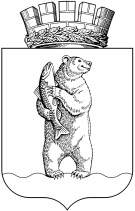 Администрациягородского округа АнадырьПОСТАНОВЛЕНИЕОт 26.05.2017                                                                                                    № 308 О внесении изменений в Постановление Администрации городского округа Анадырь 
от 19.05.2017 № 288	В целях уточнения отдельных положений, ПОСТАНОВЛЯЮ:1.	Внести в Постановление Администрации городского округа Анадырь от 19.05.2017 № 288 «О внесении изменений в Постановление Администрации городского округа Анадырь от 18.05.2016 № 336» (далее – Постановление) следующие изменения:1.1	пункт 3. Постановления изложить в новой редакции следующего содержания: «3. Настоящее постановление вступает в силу со дня его официального опубликования.».2.	Настоящее постановление опубликовать в газете «Крайний Север» и разместить на официальном информационно-правовом ресурсе городского округа Анадырь - WWW.NOVOMARIINSK.RU.3.	Настоящее постановление вступает в силу со дня его официального опубликования.И.о. Главы Администрации                                                                       Р.Г. Иванцов